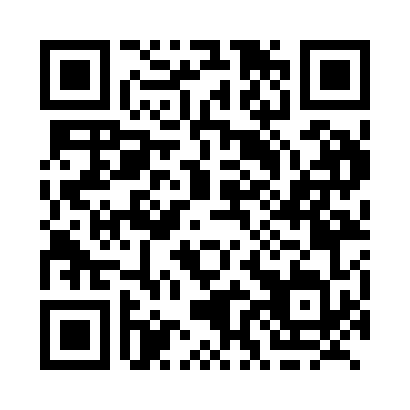 Prayer times for Greenlay, Quebec, CanadaWed 1 May 2024 - Fri 31 May 2024High Latitude Method: Angle Based RulePrayer Calculation Method: Islamic Society of North AmericaAsar Calculation Method: HanafiPrayer times provided by https://www.salahtimes.comDateDayFajrSunriseDhuhrAsrMaghribIsha1Wed3:595:3512:455:467:569:322Thu3:575:3412:455:477:579:343Fri3:555:3212:455:487:589:354Sat3:535:3112:455:487:599:375Sun3:515:2912:455:498:019:396Mon3:495:2812:455:508:029:417Tue3:475:2712:455:518:039:438Wed3:455:2512:455:518:049:459Thu3:445:2412:445:528:069:4610Fri3:425:2312:445:538:079:4811Sat3:405:2112:445:538:089:5012Sun3:385:2012:445:548:099:5213Mon3:365:1912:445:558:109:5414Tue3:345:1812:445:568:129:5515Wed3:335:1712:445:568:139:5716Thu3:315:1512:445:578:149:5917Fri3:295:1412:445:588:1510:0118Sat3:275:1312:455:588:1610:0319Sun3:265:1212:455:598:1710:0420Mon3:245:1112:456:008:1810:0621Tue3:235:1012:456:008:2010:0822Wed3:215:0912:456:018:2110:0923Thu3:205:0912:456:028:2210:1124Fri3:185:0812:456:028:2310:1325Sat3:175:0712:456:038:2410:1426Sun3:155:0612:456:038:2510:1627Mon3:145:0512:456:048:2610:1728Tue3:135:0512:456:058:2710:1929Wed3:115:0412:466:058:2810:2030Thu3:105:0312:466:068:2810:2231Fri3:095:0312:466:068:2910:23